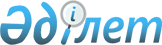 "Қазақстан Республикасы Президентінің жанындағы Шетелдік инвесторлар кеңесінің дербес құрамы туралы" Қазақстан Республикасы Президентінің 1998 жылғы 16 қыркүйектегі № 4071 өкіміне өзгерістер енгізу туралы" Қазақстан Республикасының Президенті өкімінің жобасы туралыҚазақстан Республикасы Үкіметінің 2019 жылғы 27 маусымдағы № 447 қаулысы.
      Қазақстан Республикасының Үкіметі ҚАУЛЫ ЕТЕДІ:
      "Қазақстан Республикасы Президентінің жанындағы Шетелдік инвесторлар кеңесінің дербес құрамы туралы" Қазақстан Республикасы Президентінің 1998 жылғы 16 қыркүйектегі № 4071 өкіміне өзгерістер енгізу туралы" Қазақстан Республикасының Президенті өкімінің жобасы Қазақстан Республикасы Президентінің қарауына енгізілсін.  "Қазакстан Республикасы Президентінің жанындағы Шетелдік инвесторлар кеңесінің дербес құрамы туралы" Қазакстан Республикасы Президентінің 1998 жылғы 16 қыркүйектегі № 4071 өкіміне өзгерістер енгізу туралы
      "Қазақстан Республикасы Президентінің жанындағы Шетелдік инвесторлар кеңесінің дербес құрамы туралы" Қазақстан Республикасы Президентінің 1998 жылғы 16 қыркүйектегі № 4071 өкіміне мынадай өзгерістер енгізілсін:
      жогарыда көрсетілген өкіммен бекітілген Қазақстан Республикасы Президентінің жанындағы Шетелдік инвесторлар кеңесінің дербес құрамында:
      жоғарыда аталған Кеңестің құрамына:
      көрсетілген Кеңестің құрамынан:      Йохан      Деннелинд, Наканиши Катдуйя, Эрик Тенис Хендрик Шеер, Питер Тильс, Питер Бооне, Джим Коулз, Ван Дунцзинь, Кармайн Ди Сибио шығарылсын.
					© 2012. Қазақстан Республикасы Әділет министрлігінің «Қазақстан Республикасының Заңнама және құқықтық ақпарат институты» ШЖҚ РМК
				
      Қазақстан Республикасының
Премьер-Министрі

А. Мамин

Исао Кано
-
"Mitsubishi" корпорациясының аға вице-президенті, Еуропа елдеріндегі өңірлік аға атқарушы офицері және "Mitsubishi Corporation International" басқарушы директоры (келісім бойынша)
Констанц Ульмер-Айлфорт
-
"Бейкер және Макензи Интернэшнл" фирмасының атқарушы комитетінің мүшесі және төрағасының орынбасары  (келісім бойынша)
ЙҰрг Бонгартц
-
"Дойче Банк А.Г." компаниясының Орталық және Шығыс Еуропа бойынша өңірлік басқармасының бас атқарушы директоры (келісім бойынша)
Филиппе Паладци
-
"Метро АГ" компаниясының бас операциялық офицері, директорлар кеңесінің мүшесі (келісім бойынша)
Дэвид Ливингстон
-
"Ситигрупп"      компаниясының басқарма мүшесі және "Еуропа - Таяу Шығыс - Африка" өңірі бойынша бас атқарушы директоры (келісім бойынша)
Хоу Цицзюн
-
"CNPC" корпорациясының вице- президенті (келісім бойынша)
Энди Болдуин
-
"ЕҮ" компаниясының клиенттік көрсетілетін кызметтер бойынша жаһандық басқарушы әріптесі (келісім бойынша) енгізілсін;
      Қазақстан Республикасының
Президенті

Қ.Тоқаев
